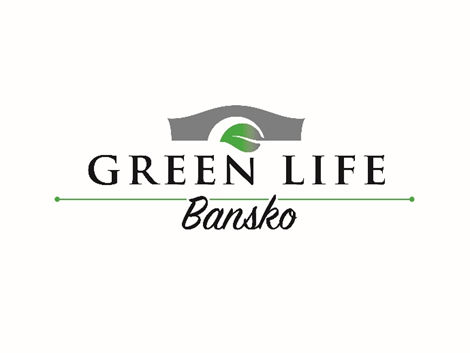 С МАМА И ТАТКО НА ЛЕТЕН СКАУТСКИ ЛАГЕР 2020НЕДЕЛЯ ГОТОВИ ЗА ПРИКЛЮЧЕНИЕОт 14:00  - Посрещане на участниците от аниматорите. Получаване на унифрми, значки и програмата за скаутския лагер16:00-18:00 –  Запознаване с правилата и безопасността  на децата по време на на лагера. Сформиране на патрулите/Конферентна зала/18:00-18:30 – Свободно време 18:30-20:00 – Вечеря20:00-21:00 – Опознавателни игриПОНЕДЕЛНИКСКАУТЪТ ПРИЯТЕЛ НА ПРИРОДАТА08:00-9:00 – Закуска09:00-09:30 –Йога за деца09:30-12:30 – Посещение на приключенски въжен парк. Планинско  ориентиране.12:30-14:30 – Обяд14:30-16:00 – Свободно време 16:00-18:00 - Посещение на посетителки информационен център на Национален парк „ПИРИН“ - запознаване с растителния и животински свят  в национален парк18:00-18:30 – Свободно време 18:30-20:00 – Вечеря20:00-21:00 -Уроци по народни танциВТОРНИКПРИКЛЮЧЕНИЕ – ЗЕМЯ, ВЪЗДУХ, ОГЪН И ВОДА08:00-09:00 – Закуска09:00-12:30– Приключенски планински поход  и  инструкции  за придвижване12:30-14:30 – Обяд14:30-16:00 - Свободно време16:00-18:00 -Mini Master Chef18:00-18:30 – Свободно време18:30-20:00 – Вечер20:00-21:00 –Приключенски игри с мама и татиСРЯДАНАШИЯТ ЛАГЕР08:00-09:00 – Закуска09:00-12:30 –   Посещение на конната база. Свободни игри.12:30-14:30 - Обяд14:30-16:00 – Свободно време16:00-18:00 –Изграждане на скаутски палатков лагер и подготовка за нощуване. 18:00-18:30 – Свободно време 18:30-20:00 - Вечеря 20:00-21:00 -  Лагерен огън - правила и инструкции 21:00 - Нощувка в лагера - задължително с придружител.ЧЕТВЪРТЪКСКАУТЪТ – ОТГОВОРНОСТ И ПРИЗВАНИЕ08:00-09:00 - Закуска 09:00-12:30 –  Посещение на приключенскивъжен парк и спускане по въжен тролей.  Запознаване с различните видове  възли.12:30-14:30 – Обяд14:30-15:30 – Свободно време15:30-18:00  –  Разходка до „ Ролбана „  Природен изобретател – събиране на материали от природата и създаване на  природен проект.  18:00- 18::30 – Свободно време18:30-19:30 –  Вечеря19:30 - Вечер на талантите / с родители//получаване на грамоти и награди/ПЕТЪК08:00-09:00 - Закуска09:30-10:30 – Събиране на палатковия лагер 10:30-11:30 -  Подготовка и напускане на стаите12:00-13:30 – ОбядОрганизаторите  си запазват правото да променят програмата при изменение на метериологичните условия.ВЪТРЕШНИ ПРАВИЛАЗА БЕЗОПАСТНОСТТА И СИГУРНОСТТА НА ВАШИТЕ ДЕЦА1. При пристигане в лагера участниците биват разпределени по патрули.2. Родителите трябва да попълнят РЕГИСТРАЦИОНА КАРТА3. Всеки участник трябва да бъде запознат с разположението на отделните обекти в района на лагера, с настоящия правилник, както и с плана за евакуация.4. Препоръчително е да се оставят отличителни занци на тениската, шапката и раничката, за да могат децата да си ги разпознават.5. Възрастовата граница за участниците в лагера е 6-16 години.6. Забранява се ползването на мобилни телефони и други електронни устройства по време на дейностите, включени в програмата на лагера. Използването им е разрешено единствено през свободното време.7. ЗАБРАНЕНО е да се носят скъпи играчки, предмети и бижута по време на занятията8. Ръководителите не носят отговорност за изгубени или повредени  играчки и вещи внесени отвън.9. Ръководителите не носят отговорност за действията на децата извън организираните и посочените в програмата дейности.10. Ръководителите имат право да не допуснат дете, което е болно и има следните симптоми – инфекциозно заболяване, кашлица, хрема, болно гърло, оплакване от болки в корема или висока температура.11. Участниците в лагера са длъжни да опазват имуществото на лагерната база.12. По време на лагера участниците се включват във всички дейности съгласно програмата. Изключение се допуска при знанието на организаторите или патрулния водач.13. За планинския поход участниците трябва да са облечени подходящо – затворени обувки, дълги панталони и връхна дреха.14. Всички участници са длъжни да спазват определените правила, както и специфичните условия за безопасност по време на съответните дейности.15. При възникнали трудности всеки участник може и трябва да се обърне за помощ към отговорника на своя подлагер или патрулния си водач.16. Ръководителите са отговорни за спазването на реда в лагера, като техните препоръки и напътствия се следват изрично. За да бъдат избегнати всякакви неприятни моменти, спазването на този правилник ще бъде строго контролирано от ръководителите.17. При неспазване на настоящия правилник или ако даден участник с поведението си застрашава безопасността и спокойствието на останалите участници, като крайна мярка, участникът ще бъде остранен  и родителите ще бъдат уведомени и помолени да вземат детето си от лагера за своя с метка.18. При отстранен участник заплатената лагерна такса НЕ се възстановява.19. НЕ СЕ ДОПУСКАТ РОДИТЕЛИ ПО ВРЕМЕ НА ЗАНЯТИЯТА.20. Когато децата напускат мястото на занятието трябва ЗАДЪЛЖИТЕЛНО  да информират водача си.21.. Ръководителите си запазват правото да променят програмата при изменение на метериологичните условия.22. Уастниците  трябва да научат наизуст Химна на скаутите. КОНТАКТИ0878/353438 Август –  Аниматор0899/958358 Ани  - Аниматор0896/336048 Симо - Аниматор0892/788768 Дани  - Аниматор0888/400044 Рецепция Грийн Лайф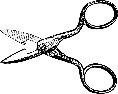 ............................................................................................................................................................................................................Химн на скаутите :Скаутът се познава отдалече,той по дух е вечно млад.Няма, няма да намеришпо-добър, сърдечен брат.Припев:Аз съм скаут(2), имам най-красивите мечти! Аз съм скаут(2), пламенно сърце във мен тупти! От различни раси и народискаути има по света.Пламенна мечта ни води-мир надежда свобода.
Припев:.........................
Своя възел на доброто делос гордост връзва всеки скаут.По планинските пътекибодро крачат млад и стар.
Припев:...................